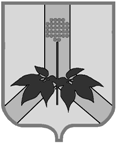 АДМИНИСТРАЦИЯ ДАЛЬНЕРЕЧЕНСКОГО МУНИЦИПАЛЬНОГО РАЙОНАПРОЕКТ ПОСТАНОВЛЕНИЕ_______ 2015 года                                            г. Дальнереченск                                                               № ___-паОб утверждении муниципальной программы повышения качества управления бюджетным процессом в Дальнереченском муниципальном районена период до 2017 годаВ соответствии с пунктом 11 приказа департамента финансов Приморского края от 16 марта 2015года №8 «О порядке осуществления мониторинга и оценки качества управления бюджетным процессом в городских округах и муниципальных районах Приморского края», руководствуясь Уставом Дальнереченского муниципального района, администрация Дальнереченского муниципального района ПОСТАНОВЛЯЕТ:1.Утвердить муниципальную программу повышения качества управления бюджетным процессом в Дальнереченском муниципальном районе на период до 2017 года. 2. Отделу по работе с территориями и делопроизводству администрации Дальнереченского муниципального района обнародовать настоящее постановление на официальном сайте администрации Дальнереченского муниципального района в сети Интернет.3. Настоящее постановление вступает в силу со дня его подписания.4. Контроль за исполнением постановления оставляю за собой.И.о. главы администрации Дальнереченскогомуниципальногорайона                              В.С. ДерновУтвержденапостановлениемадминистрацииДальнереченскогомуниципального районаот _______________г. № ____-паМУНИЦИПАЛЬНАЯ ПРОГРАММАПОВЫШЕНИЯ КАЧЕСТВА УПРАВЛЕНИЯ БЮДЖЕТНЫМ ПРОЦЕССОМВДАЛЬНЕРЕЧЕНСКОМ МУНИЦИПАЛЬНОМ РАЙОНЕ НА ПЕРИОД ДО 2017 ГОДА Паспортмуниципальной программыповышения качества управления бюджетным процессомв Дальнереченском муниципальном районе на период до 2017 года1. Содержание проблемы и обоснованиенеобходимости ее решения программным методомОбеспечение долгосрочной сбалансированности и устойчивости бюджета Дальнереченского муниципального района является первоочередным условием достижения целей и решения задач Программы.В таких условиях для обеспечения сбалансированности, устойчивости бюджета и, как результат, повышения качества управления бюджетным процессом в Дальнереченском муниципальном районе, предлагается обеспечить проведение ответственной и взвешенной бюджетной политики органами местного самоуправления, основанной на следующих принципах:- реалистичность и надежность экономических прогнозов, положенных в основу бюджетного планирования;- снижение бюджетного дефицита, муниципального долга;- развитие собственной доходной базы;- планирование бюджетных ассигнований исходя из безусловного исполнения действующих расходных обязательств;- принятие новых расходных обязательств только при наличии четкой оценки объема бюджетных ассигнований, необходимых для их исполнения, а также механизмов и сроков их реализации.2. Цели и задачи ПрограммыОсновной целью Программы является создание условий для повышения качества бюджетного процесса в Дальнереченском муниципальном районе.Для достижения цели Программы необходимо создание механизмов, направленных на решение следующих основных задач:- четкое определение сфер деятельности администрации, муниципальных учреждений на достижение конкретных результатов;- повышение эффективности администрирования доходов, отнесенных к ведению администрации Дальнереченского муниципального района;- повышение качества исполнения муниципальными бюджетными учреждениями муниципальных заданий на предоставление муниципальных услуг;- формирование ежегодного рейтинга главных распорядителей средств бюджета Дальнереченского муниципального района;- снижение долговой нагрузки на бюджет Дальнереченского муниципального района;- совершенствование программно-целевых методов управления бюджетными средствами;- повышение качества финансового менеджмента, развитие информационно-аналитических систем управления финансов.3. Сроки и этапы реализации ПрограммыПрограмма реализуется в период 2015 - 2017 гг.4. Перечень мероприятий ПрограммыПрограмма предусматривает реализацию мероприятий, способствующих решению задач Программы, направленных на повышение качества управления бюджетным процессом.Перечень мероприятий Программы представлен в приложении к Программе.5. Механизм реализации ПрограммыВ целях реализации Программы Заказчик определяет исполнителей (в целом или ее отдельных мероприятий), а также обеспечивает взаимодействие между исполнителями, в том числе координацию их действий по реализации Программы или ее отдельных мероприятий.Заказчик Программы ежегодно осуществляет оценку эффективности реализации Программы путем сравнения фактически достигнутых значений целевых индикаторов с их плановыми значениями.6. Ресурсное обеспечение ПрограммыФинансирование Программы осуществляется за счет средств местного бюджета.Объем финансирования Программы подлежит ежегодному уточнению с учетом требований, предъявляемых бюджетным законодательством Российской Федерации.7. Ожидаемые конечные результаты реализации ПрограммыПо итогам реализации Программы в 2015 году планируется достижение следующих результатов:- снижение бюджетного дефицита, муниципального долга;- повышение качества прогнозирования доходов бюджета района, снижение отклонения фактического объема доходов (без учета безвозмездных перечислений) за отчетный период от первоначального плана;- развитие собственной доходной базы;- повышение эффективности предоставления в аренду муниципального имущества Дальнереченского муниципального района;- установление ответственности главных распорядителей средств бюджета района за качество и соблюдение показателей кассового плана;- обеспечение четкого соблюдения сроков исполнения долговых обязательств, повышение прозрачности долговой политики.8. Управление и контроль за реализацией ПрограммыОрганизация выполнения мероприятий Программы будет осуществляться в рамках утверждаемого Плана.В плане мероприятий определяются сроки и исполнители по каждому программному мероприятию. В ходе выполнения принятого Плана мероприятий может осуществляться его корректировка и дополнение.Мониторинг и текущий контроль реализации мероприятий Программы осуществляет управление финансов администрации Дальнереченского муниципального района.Критериями оценки эффективности и результативности реализации Программы являются степень достижения заявленных результатов реализации Программы, динамика показателей результативности реализации Программы, а также оценка бюджетной эффективности Программы.Приложение №1к муниципальной программеповышения качества управления бюджетным процессомв Дальнереченском муниципальном районена период до 2017 годаПЛАНМЕРОПРИЯТИЙ ПО РЕАЛИЗАЦИИ МУНИЦИПАЛЬНОЙ ПРОГРАММЫ ПОВЫШЕНИЯ КАЧЕСТВА УПРАВЛЕНИЯ БЮДЖЕТНЫМПРОЦЕССОМ ВДАЛЬНЕРЕЧЕНСКОМ МУНИЦИПАЛЬНОМ РАЙОНЕ НА ПЕРИОД ДО 2017 ГОДАНаименование ПрограммыМуниципальная программа повышения качества управления бюджетным процессомв Дальнереченском муниципальном районе на период до 2017 года (далее Программа)Дата принятия решения о разработкеРаспоряжение администрации Дальнереченского муниципального района №131-ра от 31.08.2015г. «О разработке муниципальной программы повышения качества управления бюджетным процессом в Дальнереченском муниципальном районе на период до 2017 года»Заказчик ПрограммыУправление финансов администрации Дальнереченского муниципального районаРазработчик ПрограммыУправление финансов администрации Дальнереченского муниципального районаЦели и задачи ПрограммыЦель программы – создание условий для повышения качества бюджетного процесса в Дальнереченском муниципальном районе. Для достижения цели Программы необходимо создание механизмов, направленных на решение следующих основных задач:- четкое определение сфер деятельности администрации, муниципальных учреждений на достижение конкретных результатов;- повышение эффективности администрирования доходов, отнесенных к ведению администрации Дальнереченского муниципального района;- повышение качества исполнения муниципальными бюджетными учреждениями муниципальных заданий на предоставление муниципальных услуг;- формирование ежегодного рейтинга главных распорядителей средств бюджета Дальнереченского муниципального района;- снижение долговой нагрузки на бюджет Дальнереченского муниципального района;- совершенствование программно-целевых методов управления бюджетными средствами;- повышение энергоэффективности бюджетного сектора экономики;- повышение качества финансового менеджмента, развитие информационно-аналитических систем управления финансов.Сроки реализации ПрограммыПрограмма реализуется в период 2015 - 2017 гг.Объемы и источники финансированияФинансирование Программы осуществляется за счет средств местного бюджета, в том числе в рамках финансирования текущей деятельности исполнителей мероприятий Программы.Ожидаемые конечные результаты реализации Программы- Снижение бюджетного дефицита, муниципального долга;- Повышение качества прогнозирования доходов бюджета района, снижение отклонения фактического объема доходов (без учета безвозмездных перечислений) за отчетный период от первоначального плана;- Развитие собственной доходной базы;- Повышение эффективности предоставления в аренду муниципального имущества Дальнереченского муниципального района;- Установление ответственности главных распорядителей средств бюджета района за качество и соблюдение показателей кассового плана;- Обеспечение четкого соблюдения сроков исполнения долговых обязательств, повышение прозрачности долговой политики.Организация управления и система контроля за исполнением ПрограммыКонтроль за реализацией Программы осуществляет заказчик Программы.  N  п/п      Наименование            мероприятия           Срок       исполнения       Ответственный           исполнитель          Ожидаемые         результаты    Повышение качества исполнения муниципальными бюджетными учреждениями муниципальных заданий на предоставление муниципальных услуг Повышение качества исполнения муниципальными бюджетными учреждениями муниципальных заданий на предоставление муниципальных услуг Повышение качества исполнения муниципальными бюджетными учреждениями муниципальных заданий на предоставление муниципальных услуг Повышение качества исполнения муниципальными бюджетными учреждениями муниципальных заданий на предоставление муниципальных услуг Повышение качества исполнения муниципальными бюджетными учреждениями муниципальных заданий на предоставление муниципальных услуг 1.1.Повышение эффективности расходов на содержание учреждений- оптимизация лимитов топливно-энергетических ресурсов муниципальных учреждений; обеспечение энергоэффективности в бюджетном сектореЕжегодноОбразовательные учреждения района, МКУ «Хозяйственное управление администрации Дальнереченского муниципального района»Эффективное расходование бюджетных средств1.2. Проведение контрольных мероприятий в части исполнения муниципальными учреждениями утвержденных муниципальных заданий  ПостоянноУправление финансов администрацииДальнереченского муниципального районаПовышение качествапредоставляемыхмуниципальныхуслуг 1.3. Тематические проверки целевого использования средств бюджета Дальнереченского муниципального районаПостоянноОтдел внутреннего финансового контроля управления финансов администрации Дальнереченского муниципального районаЭффективное расходование бюджетных средств1.4. Размещение информационных материалов о результатах проверок наофициальном сайте администрации Дальнереченского муниципального районаЕжегодноУправление финансов администрацииДальнереченского муниципального районаСнижение уровнякоррупции 2. Оценка уровня финансового менеджмента главных распорядителей средств бюджетаДальнереченского муниципального района2. Оценка уровня финансового менеджмента главных распорядителей средств бюджетаДальнереченского муниципального района2. Оценка уровня финансового менеджмента главных распорядителей средств бюджетаДальнереченского муниципального района2. Оценка уровня финансового менеджмента главных распорядителей средств бюджетаДальнереченского муниципального района2. Оценка уровня финансового менеджмента главных распорядителей средств бюджетаДальнереченского муниципального района2.1. Проведение ежегодного мониторинга финансового менеджмента главных распорядителейбюджетных средств исоставление ежегодногорейтинга 1 раз в годУправление финансов администрацииДальнереченского муниципального районаПовышение качествафинансового менеджмента главных распорядителейбюджетных средств 3. Снижение долговой нагрузки на бюджет Дальнереченского муниципального района3. Снижение долговой нагрузки на бюджет Дальнереченского муниципального района3. Снижение долговой нагрузки на бюджет Дальнереченского муниципального района3. Снижение долговой нагрузки на бюджет Дальнереченского муниципального района3. Снижение долговой нагрузки на бюджет Дальнереченского муниципального района3.1. Соблюдение предельногодефицита бюджета,размера муниципального долга 
и предельных объемов расходов наобслуживаниемуниципального долга,установленных Бюджетнымкодексом РФЕжеквартально Управление финансов администрацииДальнереченского муниципального районаСоблюдениетребованийбюджетногозаконодательства, недопущение риска сокращения объема межбюджетных трансфертов3.2. Осуществление контроля за своевременным погашением долговых обязательств Дальнереченского муниципального районаЕжемесячно Управление финансов администрацииДальнереченского муниципального районаЭффективноепланирование ирасходованиесредств бюджета3.3.Планирование бюджетных ассигнований исходя из безусловного исполнения действующих расходных обязательствахЕжегодноГлавные распорядители бюджетных средствЭффективное планирование и расходование бюджетных средств4. Повышение эффективности администрирования доходов, отнесенных к ведению администрации Дальнереченского муниципального района4. Повышение эффективности администрирования доходов, отнесенных к ведению администрации Дальнереченского муниципального района4. Повышение эффективности администрирования доходов, отнесенных к ведению администрации Дальнереченского муниципального района4. Повышение эффективности администрирования доходов, отнесенных к ведению администрации Дальнереченского муниципального района4. Повышение эффективности администрирования доходов, отнесенных к ведению администрации Дальнереченского муниципального района4.1. Предоставление в МИФНС №2 по Приморскому краю информации о заключенных договорах аренды на земельные участки междуадминистрацией Дальнереченского муниципального района и физическими лицами,индивидуальными предпринимателями на период 2014 - 2015 годыЕжегодно до 1 мая года, следующего за отчетнымОтдел по управлению муниципальным имуществом администрации Дальнереченского муниципального районаУвеличение поступленийарендной платы за 
землю 4.2. Инвентаризация недоимкипо платежам в бюджетнуюсистему РФ, анализ причин ее образования и проведение мероприятий по ее ликвидации Постоянно МИФНС России № 2 по Приморскому краюСнижение недоимки в местный бюджет4.3. Работа с плательщиками и администраторами доходов бюджета Дальнереченского муниципального района по уточнению платежей,отнесенных Управлением Федерального казначейства по Приморскому краю наневыясненные поступления, и зачисление их в доход  
бюджета Дальнереченского муниципального районаПостоянноУправление финансов администрацииДальнереченского муниципального районаСнижение доли невыясненных платежей 